Inhalt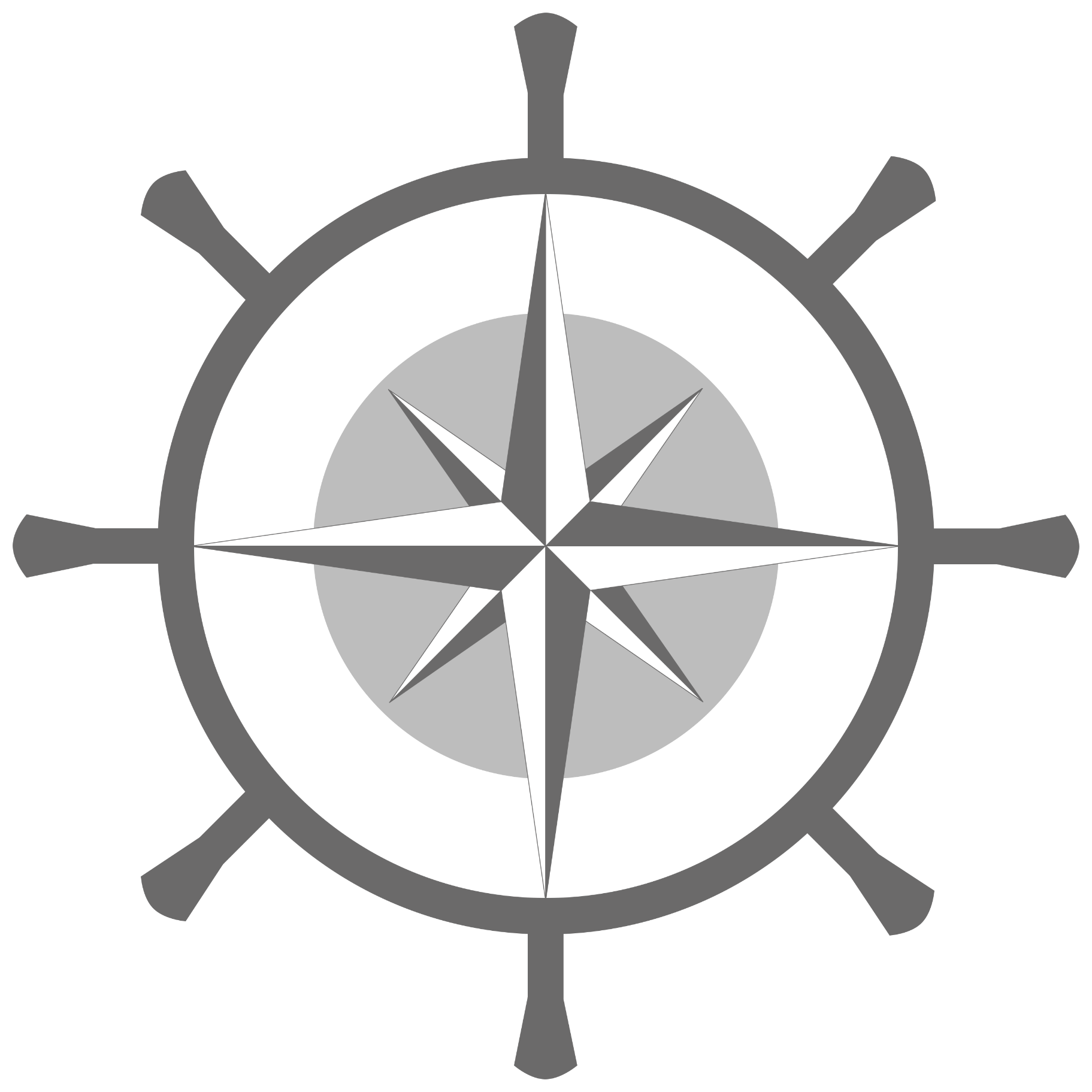 Über das LogbuchIm Rahmen des NRW-Zertifikatsprogramms „Professionelle Lehrkompetenz für die Hochschule“ an der TU Dortmund besuchen Sie verschiedene Workshops zu den Themenfeldern Lehren und Lernen, Prüfen und Bewerten, Studierende beraten sowie Feedback und Evaluation. Das Logbuch begleitet Sie bei Ihrer individuellen Lehrkompetenzentwicklung über die verschiedenen Workshops hinweg.Das Logbuch dient dazu:den eigenen Lernverlauf und -erfolg in den verschiedenen Workshops zu dokumentieren und zu reflektieren.ein „individuelles Nachschlagewerk“ zu erstellen, um auch nach Absolvieren des Zertifikatsprogramms nachschauen zu können, welche persönlichen Erfahrungen, Ideen, Lösungsansätze, Fragestellungen und konzeptionelle Ansätze in diesem Rahmen entwickelt worden sind.Dokumentieren Sie Ihre Erfahrungen, Ideen, Lösungsansätze nach jedem Workshopbesuch in Ihrem Logbuch. Zur Dokumentation und Reflexion stehen Ihnen für jeden Workshop sechs Leitfragen zur Verfügung.Sie möchten, dass wir Ihnen ein Teilzertifikat ausstellen? Dann senden Sie bitte Ihr Logbuch und eine zwei- bis dreiseitige zusammenfassende Reflexion bei uns ein. Spätestens zur Anmeldung zum Vertiefungsmodul geben Sie Ihr Logbuch und die zusammenfassende Reflexion zum Kick-off-Workshop ab. Für die zusammenfassende Reflexion können Sie einmalig 4 Arbeitseinheiten auf Ihr Zertifikat anrechnen lassen. Die Leitfragen finden Sie am Ende des Dokuments. Meine Veranstaltungen im BasismodulVeranstaltung “Hochschuldidaktische Grundlagen für Lehrende”Welche theoretischen Konzepte, Methoden und Anregungen nehme ich aus der Veranstaltung mit? Bitte beschreiben Sie diese kurz.Was war mein persönliches Highlight?Was möchte ich zukünftig konkret in meine Lehre übernehmen?Welche ersten Schritte sind hierfür erforderlich?Welche Hindernisse/Schwierigkeiten könnten hierbei auftreten und wie gehe ich damit um?Welche weiterführenden Fragen hat die Veranstaltung aufgeworfen bzw. was ist im Hinblick auf meine persönliche Lehrpraxis noch unklar?Veranstaltung 2Welche theoretischen Konzepte, Methoden und Anregungen nehme ich aus der Veranstaltung mit? Bitte beschreiben Sie diese kurz.Was war mein persönliches Highlight?Was möchte ich zukünftig konkret in meine Lehre übernehmen?Welche ersten Schritte sind hierfür erforderlich?Welche Hindernisse/Schwierigkeiten könnten hierbei auftreten und wie gehe ich damit um?Welche weiterführenden Fragen hat die Veranstaltung aufgeworfen bzw. was ist im Hinblick auf meine persönliche Lehrpraxis noch unklar?Veranstaltung 3Welche theoretischen Konzepte, Methoden und Anregungen nehme ich aus der Veranstaltung mit? Bitte beschreiben Sie diese kurz.Was war mein persönliches Highlight?Was möchte ich zukünftig konkret in meine Lehre übernehmen?Welche ersten Schritte sind hierfür erforderlich?Welche Hindernisse/Schwierigkeiten könnten hierbei auftreten und wie gehe ich damit um?Welche weiterführenden Fragen hat die Veranstaltung aufgeworfen bzw. was ist im Hinblick auf meine persönliche Lehrpraxis noch unklar?Veranstaltung 4Welche theoretischen Konzepte, Methoden und Anregungen nehme ich aus der Veranstaltung mit? Bitte beschreiben Sie diese kurz.Was war mein persönliches Highlight?Was möchte ich zukünftig konkret in meine Lehre übernehmen?Welche ersten Schritte sind hierfür erforderlich?Welche Hindernisse/Schwierigkeiten könnten hierbei auftreten und wie gehe ich damit um?Welche weiterführenden Fragen hat die Veranstaltung aufgeworfen bzw. was ist im Hinblick auf meine persönliche Lehrpraxis noch unklar?Veranstaltung 5Welche theoretischen Konzepte, Methoden und Anregungen nehme ich aus der Veranstaltung mit? Bitte beschreiben Sie diese kurz.Was war mein persönliches Highlight?Was möchte ich zukünftig konkret in meine Lehre übernehmen?Welche ersten Schritte sind hierfür erforderlich?Welche Hindernisse/Schwierigkeiten könnten hierbei auftreten und wie gehe ich damit um?Welche weiterführenden Fragen hat die Veranstaltung aufgeworfen bzw. was ist im Hinblick auf meine persönliche Lehrpraxis noch unklar?Meine Veranstaltungen im ErweiterungsmodulVeranstaltung 1Welche theoretischen Konzepte, Methoden und Anregungen nehme ich aus der Veranstaltung mit? Bitte beschreiben Sie diese kurz.Was war mein persönliches Highlight?Was möchte ich zukünftig konkret in meine Lehre übernehmen?Welche ersten Schritte sind hierfür erforderlich?Welche Hindernisse/Schwierigkeiten könnten hierbei auftreten und wie gehe ich damit um?Welche weiterführenden Fragen hat die Veranstaltung aufgeworfen bzw. was ist im Hinblick auf meine persönliche Lehrpraxis noch unklar?Veranstaltung 2Welche theoretischen Konzepte, Methoden und Anregungen nehme ich aus der Veranstaltung mit? Bitte beschreiben Sie diese kurz.Was war mein persönliches Highlight?Was möchte ich zukünftig konkret in meine Lehre übernehmen?Welche ersten Schritte sind hierfür erforderlich?Welche Hindernisse/Schwierigkeiten könnten hierbei auftreten und wie gehe ich damit um?Welche weiterführenden Fragen hat die Veranstaltung aufgeworfen bzw. was ist im Hinblick auf meine persönliche Lehrpraxis noch unklar?Veranstaltung 3Welche theoretischen Konzepte, Methoden und Anregungen nehme ich aus der Veranstaltung mit? Bitte beschreiben Sie diese kurz.Was war mein persönliches Highlight?Was möchte ich zukünftig konkret in meine Lehre übernehmen?Welche ersten Schritte sind hierfür erforderlich?Welche Hindernisse/Schwierigkeiten könnten hierbei auftreten und wie gehe ich damit um?Welche weiterführenden Fragen hat die Veranstaltung aufgeworfen bzw. was ist im Hinblick auf meine persönliche Lehrpraxis noch unklar?Veranstaltung 4Welche theoretischen Konzepte, Methoden und Anregungen nehme ich aus der Veranstaltung mit? Bitte beschreiben Sie diese kurz.Was war mein persönliches Highlight?Was möchte ich zukünftig konkret in meine Lehre übernehmen?Welche ersten Schritte sind hierfür erforderlich?Welche Hindernisse/Schwierigkeiten könnten hierbei auftreten und wie gehe ich damit um?Welche weiterführenden Fragen hat die Veranstaltung aufgeworfen bzw. was ist im Hinblick auf meine persönliche Lehrpraxis noch unklar?Veranstaltung 5Welche theoretischen Konzepte, Methoden und Anregungen nehme ich aus der Veranstaltung mit? Bitte beschreiben Sie diese kurz.Was war mein persönliches Highlight?Was möchte ich zukünftig konkret in meine Lehre übernehmen?Welche ersten Schritte sind hierfür erforderlich?Welche Hindernisse/Schwierigkeiten könnten hierbei auftreten und wie gehe ich damit um?Welche weiterführenden Fragen hat die Veranstaltung aufgeworfen bzw. was ist im Hinblick auf meine persönliche Lehrpraxis noch unklar?Veranstaltung 6Welche theoretischen Konzepte, Methoden und Anregungen nehme ich aus der Veranstaltung mit? Bitte beschreiben Sie diese kurz.Was war mein persönliches Highlight?Was möchte ich zukünftig konkret in meine Lehre übernehmen?Welche ersten Schritte sind hierfür erforderlich?Welche Hindernisse/Schwierigkeiten könnten hierbei auftreten und wie gehe ich damit um?Welche weiterführenden Fragen hat die Veranstaltung aufgeworfen bzw. was ist im Hinblick auf meine persönliche Lehrpraxis noch unklar?Veranstaltung 7Welche theoretischen Konzepte, Methoden und Anregungen nehme ich aus der Veranstaltung mit? Bitte beschreiben Sie diese kurz.Was war mein persönliches Highlight?Was möchte ich zukünftig konkret in meine Lehre übernehmen?Welche ersten Schritte sind hierfür erforderlich?Welche Hindernisse/Schwierigkeiten könnten hierbei auftreten und wie gehe ich damit um?Welche weiterführenden Fragen hat die Veranstaltung aufgeworfen bzw. was ist im Hinblick auf meine persönliche Lehrpraxis noch unklar?Veranstaltung 8Welche theoretischen Konzepte, Methoden und Anregungen nehme ich aus der Veranstaltung mit? Bitte beschreiben Sie diese kurz.Was war mein persönliches Highlight?Was möchte ich zukünftig konkret in meine Lehre übernehmen?Welche ersten Schritte sind hierfür erforderlich?Welche Hindernisse/Schwierigkeiten könnten hierbei auftreten und wie gehe ich damit um?Welche weiterführenden Fragen hat die Veranstaltung aufgeworfen bzw. was ist im Hinblick auf meine persönliche Lehrpraxis noch unklar?Leitfragen zur zusammenfassenden ReflexionWodurch zeichnet sich Ihre Lehrpraxis hinsichtlich Zielgruppe, Lehrformate und Rahmenbedingungen aus?Welche Lernergebnisse aus den von Ihnen besuchten Workshops sind für Sie relevant und hilfreich für Ihre eigene Lehrpraxis? Wie spiegelt sich das wider? Inwieweit haben sich Ihre Lehr-Lern-Philosophie (Überzeugung, wie Lehren und Lernen funktioniert, Rollenverständnis und Haltung zur Lehre) und Ihr Lehrhandeln verändert?Welche hochschuldidaktische(n) Fragestellung(en) möchten Sie in Bezug auf Ihre Lehre in Ihrer weiteren hochschuldidaktischen Weiterbildung beantworten? Wie möchten Sie weiter vorgehen? Woran möchten Sie arbeiten?Name der VeranstaltungThemenfeldDatumAEHochschuldidaktische Grundlagen für Lehrende (Pflicht)Lehren und Lernen40Name der VeranstaltungThemenfeldDatumAEName der VeranstaltungThemenfeldDatumAEName der VeranstaltungThemenfeldDatumAEName der VeranstaltungThemenfeldDatumAEName der VeranstaltungThemenfeldDatumAEName der VeranstaltungThemenfeldDatumAEName der VeranstaltungThemenfeldDatumAEName der VeranstaltungThemenfeldDatumAEName der VeranstaltungThemenfeldDatumAEName der VeranstaltungThemenfeldDatumAEName der VeranstaltungThemenfeldDatumAEName der VeranstaltungThemenfeldDatumAE